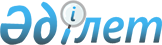 "2021-2023 жылдарға арналған қалалық бюджет туралы" Қызылорда қалалық мәслихатының 2020 жылғы 14 желтоқсандағы №404-72/1 шешіміне өзгерістер мен толықтырулар енгізу туралы
					
			Мерзімі біткен
			
			
		
					Қызылорда қалалық мәслихатының 2021 жылғы 21 сәуірдегі № 32-6/1 шешімі. Қызылорда облысының Әділет департаментінде 2021 жылғы 23 сәуірде № 8311 болып тіркелді. Мерзімі біткендіктен қолданыс тоқтатылды
      "Қазақстан Республикасының Бюджет кодексі" Қазақстан Республикасының 2008 жылғы 4 желтоқсандағы кодексінің 109-бабының 1-тармағына, "Қазақстан Республикасындағы жергілікті мемлекеттік басқару және өзін-өзі басқару туралы" Қазақстан Республикасының 2001 жылғы 23 қаңтардағы Заңының 6-бабының 1-тармағының 1) тармақшасына сәйкес Қызылорда қалалық мәслихаты ШЕШІМ ҚАБЫЛДАДЫ:
      1. "2021-2023 жылдарға арналған қалалық бюджет туралы" Қызылорда қалалық мәслихатының 2020 жылғы 14 желтоқсандағы №404-72/1 шешіміне (нормативтік құқықтық актілерді мемлекеттік тіркеу Тізілімінде №7953 болып тіркелген) мынадай өзгерістер енгізілсін:
      аталған шешімнің 1-тармағы жаңа редакцияда жазылсын:
      "1. 2021-2023 жылдарға арналған қалалық бюджет 1, 2 және 3-қосымшаларға сәйкес, оның ішінде 2021 жылға мынадай көлемдерде бекітілсін:
      1) кірістер – 50 346 148,0 мың теңге, оның ішінде:
      салықтық түсімдер – 9 773 050,8 мың теңге;
      салықтық емес түсімдер – 759 881,5 мың теңге;
      негізгі капиталды сатудан түсетін түсімдер – 6 561 973,0 мың теңге;
      трансферттер түсімі – 33 251 242,7 мың теңге;
      2) шығындар – 55 519 629,3 мың теңге;
      3) таза бюджеттік кредиттеу – -17 166,0 мың теңге, оның ішінде:
      бюджеттік кредиттер – 43 755,0 мың теңге;
      бюджеттік кредиттерді өтеу – 60 921,0 мың теңге;
      4) қаржы активтерімен операциялар бойынша сальдо – 0, оның ішінде:
      қаржы активтерін сатып алу – 0;
      мемлекеттің қаржы активтерін сатудан түсетін түсімдер – 0;
      5) бюджет тапшылығы (профициті) – -5 156 315,3 мың теңге;
      6) бюджет тапшылығын қаржыландыру (профицитті пайдалану) – 5 156 315,3 мың теңге;
      қарыздар түсімі – 7 474 037,8 мың теңге;
      қарыздарды өтеу – 8 006 920,8 мың теңге;
      Бюджет қаражатының пайдаланылатын қалдықтары – 5 689 198,3 мың теңге.".
      Аталған шешімнің 4-тармағы жаңа редакцияда жазылсын:
      "4. Жергілікті атқарушы органының резерві 67 387,7 мың теңге сомасында бекітілсін.".
      Аталған шешімнің 1-қосымшасы осы шешімнің қосымшасына сәйкес жаңа редакцияда жазылсын.
      2. Осы шешім 2021 жылғы 1 қаңтардан бастап қолданысқа енгізіледі және ресми жариялауға жатады. 2021 жылға арналған қалалық бюджет
					© 2012. Қазақстан Республикасы Әділет министрлігінің «Қазақстан Республикасының Заңнама және құқықтық ақпарат институты» ШЖҚ РМК
				
      Қызылорда қалалық мәслихатының кезектен тыс VI сессияның төрағасы 

Ж. Нурымбетов

      Қызылорда қалалық мәслихатының хатшысы 

И. Кутухуджаев
Қызылорда қалалық мәслихатының2021 жылғы 21 сәуірдегі № 32-6/1шешіміне қосымшаҚызылорда қалалықмәслихатының 2020 жылғы14 желтоқсандағы№404-72/1 шешіміне1- қосымша
Санаты
Санаты
Санаты
Санаты
Санаты
Сомасы, мың теңге
Сыныбы
Сыныбы
Сыныбы
Сыныбы
Сомасы, мың теңге
Кіші сыныбы
Кіші сыныбы
Кіші сыныбы
Сомасы, мың теңге
Атауы
Атауы
Сомасы, мың теңге
1
2
3
4
4
5
1. Кірістер
1. Кірістер
50 346 148,0
1
Салықтық түсiмдер
Салықтық түсiмдер
9 773 050,8
01
Табыс салығы
Табыс салығы
4 836 966,0
1
Корпоративтік табыс салығы
Корпоративтік табыс салығы
3 846 641,0
2
Жеке табыс салығы
Жеке табыс салығы
990 325,0
03
Әлеуметтiк салық
Әлеуметтiк салық
871 387,0
1
Әлеуметтiк салық
Әлеуметтiк салық
871 387,0
04
Меншiкке салынатын салықтар
Меншiкке салынатын салықтар
3 422 372,8
1
Мүлiкке салынатын салықтар
Мүлiкке салынатын салықтар
1 710 547,0
3
Жер салығы 
Жер салығы 
273 328,0
4
Көлiк құралдарына салынатын салық
Көлiк құралдарына салынатын салық
1 438 362,8
5
Бiрыңғай жер салығы
Бiрыңғай жер салығы
135,0
05
Тауарларға, жұмыстарға және қызметтерге салынатын iшкi салықтар
Тауарларға, жұмыстарға және қызметтерге салынатын iшкi салықтар
349 700,0
2
Акциздер
Акциздер
52 306,0
3
Табиғи және басқа да ресурстарды пайдаланғаны үшiн түсетiн түсiмдер
Табиғи және басқа да ресурстарды пайдаланғаны үшiн түсетiн түсiмдер
44 174,0
4
Кәсiпкерлiк және кәсiби қызметтi жүргiзгенi үшiн алынатын алымдар
Кәсiпкерлiк және кәсiби қызметтi жүргiзгенi үшiн алынатын алымдар
253 220,0
08
Заңдық маңызы бар әрекеттерді жасағаны және (немесе) оған уәкілеттігі бар мемлекеттік органдар немесе лауазымды адамдар құжаттар бергені үшін алынатын міндетті төлемдер
Заңдық маңызы бар әрекеттерді жасағаны және (немесе) оған уәкілеттігі бар мемлекеттік органдар немесе лауазымды адамдар құжаттар бергені үшін алынатын міндетті төлемдер
292 625,0
1
Мемлекеттiк баж
Мемлекеттiк баж
292 625,0
2
Салықтық емес түсiмдер
Салықтық емес түсiмдер
759 881,5
01
Мемлекеттік меншіктен түсетін кірістер
Мемлекеттік меншіктен түсетін кірістер
472 980,5
1
Мемлекеттік кәсіпорындардың таза кірісі бөлігінің түсімдері
Мемлекеттік кәсіпорындардың таза кірісі бөлігінің түсімдері
1 347,0
5
Мемлекет меншігіндегі мүлікті жалға беруден түсетін кірістер 
Мемлекет меншігіндегі мүлікті жалға беруден түсетін кірістер 
50 308,0
7
Мемлекеттік бюджеттен берілген кредиттер бойынша сыйақылар
Мемлекеттік бюджеттен берілген кредиттер бойынша сыйақылар
421 325,5
02
Мемлекеттік бюджеттен қаржыландырылатын мемлекеттік мекемелердің тауарларды (жұмыстарды, қызметтерді) өткізуінен түсетін түсімдер
Мемлекеттік бюджеттен қаржыландырылатын мемлекеттік мекемелердің тауарларды (жұмыстарды, қызметтерді) өткізуінен түсетін түсімдер
205,0
1
Мемлекеттік бюджеттен қаржыландырылатын мемлекеттік мекемелердің тауарларды (жұмыстарды, қызметтерді) өткізуінен түсетін түсімдер
Мемлекеттік бюджеттен қаржыландырылатын мемлекеттік мекемелердің тауарларды (жұмыстарды, қызметтерді) өткізуінен түсетін түсімдер
205,0
03
Мемлекеттік бюджеттен қаржыландырылатын мемлекеттік мекемелер ұйымдастыратын мемлекеттік сатып алуды өткізуден түсетін ақша түсімдері
Мемлекеттік бюджеттен қаржыландырылатын мемлекеттік мекемелер ұйымдастыратын мемлекеттік сатып алуды өткізуден түсетін ақша түсімдері
73,0
1
Мемлекеттік бюджеттен қаржыландырылатын мемлекеттік мекемелер ұйымдастыратын мемлекеттік сатып алуды өткізуден түсетін ақша түсімдері
Мемлекеттік бюджеттен қаржыландырылатын мемлекеттік мекемелер ұйымдастыратын мемлекеттік сатып алуды өткізуден түсетін ақша түсімдері
73,0
06
Басқа да салықтық емес түсімдер
Басқа да салықтық емес түсімдер
286 623,0
1
Басқа да салықтық емес түсімдер
Басқа да салықтық емес түсімдер
286 623,0
3
Негiзгi капиталды сатудан түсетін түсімдер
Негiзгi капиталды сатудан түсетін түсімдер
6 561 973,0
01
Мемлекеттік мекемелерге бекітілген мемлекеттік мүлікті сату
Мемлекеттік мекемелерге бекітілген мемлекеттік мүлікті сату
6 192 393,0
1
Мемлекеттік мекемелерге бекітілген мемлекеттік мүлікті сату
Мемлекеттік мекемелерге бекітілген мемлекеттік мүлікті сату
6 192 393,0
03
Жердi және материалдық емес активтердi сату
Жердi және материалдық емес активтердi сату
369 580,0
1
Жердi сату
Жердi сату
341 559,0
2
Материалдық емес активтерді сату
Материалдық емес активтерді сату
28 021,0
4
Трансферттердің түсімдері
Трансферттердің түсімдері
33 251 242,7
01
Төмен тұрған мемлекеттік басқару органдарынан трансферттер
Төмен тұрған мемлекеттік басқару органдарынан трансферттер
7 010,5
3
Аудандық маңызы бар қалалардың, ауылдардың, кенттердің, ауылдық округтердің бюджеттерінен трансферттер
Аудандық маңызы бар қалалардың, ауылдардың, кенттердің, ауылдық округтердің бюджеттерінен трансферттер
7 010,5
02
Мемлекеттiк басқарудың жоғары тұрған органдарынан түсетiн трансферттер
Мемлекеттiк басқарудың жоғары тұрған органдарынан түсетiн трансферттер
33 244 232,2
2
Облыстық бюджеттен түсетiн трансферттер
Облыстық бюджеттен түсетiн трансферттер
33 244 232,2
Функционалдық топ
Функционалдық топ
Функционалдық топ
Функционалдық топ
Функционалдық топ
Кіші функция
Кіші функция
Кіші функция
Кіші функция
Бюджеттік бағдарламалардың әкімшісі
Бюджеттік бағдарламалардың әкімшісі
Бюджеттік бағдарламалардың әкімшісі
Бағдарлама
Бағдарлама
Атауы
2. Шығындар
55 519 629,3
01
Жалпы сипаттағы мемлекеттiк қызметтер 
737 187,4
1
Мемлекеттiк басқарудың жалпы функцияларын орындайтын өкiлдi, атқарушы және басқа органдар
325 327,0
112
Аудан (облыстық маңызы бар қала) мәслихатының аппараты
39 903,0
001
Аудан (облыстық маңызы бар қала) мәслихатының қызметін қамтамасыз ету жөніндегі қызметтер
37 059,0
003
Мемлекеттік органның күрделі шығыстары
2 844,0
122
Аудан (облыстық маңызы бар қала) әкімінің аппараты
285 424,0
001
Аудан (облыстық маңызы бар қала) әкімінің қызметін қамтамасыз ету жөніндегі қызметтер
284 014,0
003
Мемлекеттік органның күрделі шығыстары
1 410,0
2
Қаржылық қызмет
94 769,5
452
Ауданның (облыстық маңызы бар қаланың) қаржы бөлімі
75 066,5
001
Ауданның (облыстық маңызы бар қаланың) бюджетін орындау және коммуналдық меншігін басқару саласындағы мемлекеттік саясатты іске асыру жөніндегі қызметтер
39 631,5
003
Салық салу мақсатында мүлікті бағалауды жүргізу
11 487,0
010
Жекешелендіру, коммуналдық меншікті басқару, жекешелендіруден кейінгі қызмет және осыған байланысты дауларды реттеу
2 761,0
113
Төменгі тұрған бюджеттерге берілетін нысаналы ағымдағы трансферттер
21 187,0
805
Ауданның (облыстық маңызы бар қаланың) мемлекеттік сатып алу бөлімі
19 703,0
001
Жергілікті деңгейде мемлекеттік сатып алу саласындағы мемлекеттік саясатты іске асыру жөніндегі қызметтер
19 703,0
5
Жоспарлау және статистикалық қызмет
45 229,6
453
Ауданның (облыстық маңызы бар қаланың) экономика және бюджеттік жоспарлау бөлімі
45 229,6
001
Экономикалық саясатты, мемлекеттік жоспарлау жүйесін қалыптастыру және дамыту саласындағы мемлекеттік саясатты іске асыру жөніндегі қызметтер
45 229,6
9
Жалпы сипаттағы өзге де мемлекеттiк қызметтер
271 861,3
492
Ауданның (облыстық маңызы бар қаланың) тұрғын үй-коммуналдық шаруашылығы, жолаушылар көлігі, автомобиль жолдары және тұрғын үй инспекциясы бөлімі
106 391,4
001
Жергілікті деңгейде тұрғын үй-коммуналдық шаруашылық, жолаушылар көлігі, автомобиль жолдары және тұрғын үй инспекциясы саласындағы мемлекеттік саясатты іске асыру жөніндегі қызметтер
106 391,4
493
Ауданның (облыстық маңызы бар қаланың) кәсіпкерлік, өнеркәсіп және туризм бөлімі
23 034,0
001
Жергілікті деңгейде кәсіпкерлікті, өнеркәсіпті және туризмді дамыту саласындағы мемлекеттік саясатты іске асыру жөніндегі қызметтер
23 034,0
801
Ауданның (облыстық маңызы бар қаланың) жұмыспен қамту, әлеуметтік бағдарламалар және азаматтық хал актілерін тіркеу бөлімі 
142 435,9
001
Жергілікті деңгейде жұмыспен қамту, әлеуметтік бағдарламалар және азаматтық хал актілерін тіркеу саласындағы мемлекеттік саясатты іске асыру жөніндегі қызметтер
141 328,9
003
Мемлекеттік органның күрделі шығыстары
985,0
032
Ведомстволық бағыныстағы мемлекеттік мекемелер мен ұйымдардың күрделі шығыстары
122,0
02
Қорғаныс
17 245,0
1
Әскери мұқтаждар
17 245,0
122
Аудан (облыстық маңызы бар қала) әкімінің аппараты
17 245,0
005
Жалпыға бірдей әскери міндетті атқару шеңберіндегі іс-шаралар
17 245,0
03
Қоғамдық тәртіп, қауіпсіздік, құқықтық, сот, қылмыстық-атқару қызметі
125 042,0
6
Қылмыстық-атқару жүйесі
24 382,0
801
Ауданның (облыстық маңызы бар қаланың) жұмыспен қамту, әлеуметтік бағдарламалар және азаматтық хал актілерін тіркеу бөлімі 
24 382,0
039
Қылмыстық жазасын өтеген адамдарды әлеуметтік бейімдеу мен оңалтуды ұйымдастыру және жүзеге асыру
24 382,0
9
Қоғамдық тәртіп және қауіпсіздік саласындағы басқа да қызметтер
100 660,0
492
Ауданның (облыстық маңызы бар қаланың) тұрғын үй-коммуналдық шаруашылығы, жолаушылар көлігі, автомобиль жолдары және тұрғын үй инспекциясы бөлімі
100 660,0
021
Елдi мекендерде жол қозғалысы қауiпсiздiгін қамтамасыз ету
100 660,0
06
Әлеуметтiк көмек және әлеуметтiк қамсыздандыру
9 748 868,0
1
Әлеуметтiк қамсыздандыру
4 985 191,0
801
Ауданның (облыстық маңызы бар қаланың) жұмыспен қамту, әлеуметтік бағдарламалар және азаматтық хал актілерін тіркеу бөлімі 
4 985 191,0
010
Мемлекеттік атаулы әлеуметтік көмек
4 984 502,0
057
Атаулы мемлекеттік әлеуметтік көмек алушылар болып табылатын жеке тұлғаларды телевизиялық абоненттiк жалғамалармен қамтамасыз ету
689,0
2
Әлеуметтiк көмек
4 405 128,8
801
Ауданның (облыстық маңызы бар қаланың) жұмыспен қамту, әлеуметтік бағдарламалар және азаматтық хал актілерін тіркеу бөлімі 
4 405 128,8
004
Жұмыспен қамту бағдарламасы
2 525 811,0
006
Ауылдық жерлерде тұратын денсаулық сақтау, білім беру, әлеуметтік қамтамасыз ету, мәдениет, спорт және ветеринар мамандарына отын сатып алуға Қазақстан Республикасының заңнамасына сәйкес әлеуметтік көмек көрсету
8 109,0
007
Тұрғын үйге көмек көрсету
142 929,0
008
1999 жылдың 26 шілдесінде "Отан", "Даңқ" ордендерімен марапатталған, "Халық Қаһарманы" атағын және республиканың құрметті атақтарын алған азаматтарды әлеуметтік қолдау
399,0
009
Үйден тәрбиеленіп оқытылатын мүгедек балаларды материалдық қамтамасыз ету
31 504,0
011
Жергілікті өкілетті органдардың шешімі бойынша мұқтаж азаматтардың жекелеген топтарына әлеуметтік көмек
641 027,0
013
Белгіленген тұрғылықты жері жоқ тұлғаларды әлеуметтік бейімдеу
78 943,0
014
Мұқтаж азаматтарға үйде әлеуметтiк көмек көрсету
109 686,8
015
Зейнеткерлер мен мүгедектерге әлеуметтiк қызмет көрсету аумақтық орталығы
65 687,0
017
Оңалтудың жеке бағдарламасына сәйкес мұқтаж мүгедектердi мiндеттi гигиеналық құралдармен қамтамасыз ету, қозғалуға қиындығы бар бірінші топтағы мүгедектерге жеке көмекшінің және есту бойынша мүгедектерге қолмен көрсететiн тіл маманының қызметтерін ұсыну
649 688,0
023
Жұмыспен қамту орталықтарының қызметін қамтамасыз ету
151 345,0
9
Әлеуметтiк көмек және әлеуметтiк қамтамасыз ету салаларындағы өзге де қызметтер
358 548,2
492
Ауданның (облыстық маңызы бар қаланың) тұрғын үй-коммуналдық шаруашылығы, жолаушылар көлігі, автомобиль жолдары және тұрғын үй инспекциясы бөлімі
1 995,0
050
Қазақстан Республикасында мүгедектердің құқықтарын қамтамасыз етуге және өмір сүру сапасын жақсарту
1 995,0
801
Ауданның (облыстық маңызы бар қаланың) жұмыспен қамту, әлеуметтік бағдарламалар және азаматтық хал актілерін тіркеу бөлімі 
356 553,2
018
Жәрдемақыларды және басқа да әлеуметтік төлемдерді есептеу, төлеу мен жеткізу бойынша қызметтерге ақы төлеу
6 922,8
020
Үкіметтік емес ұйымдарда мемлекеттік әлеуметтік тапсырысты орналастыру
99 866,0
050
Қазақстан Республикасында мүгедектердің құқықтарын қамтамасыз етуге және өмір сүру сапасын жақсарту
249 764,4
07
Тұрғын үй-коммуналдық шаруашылық
18 948 458,7
1
Тұрғын үй шаруашылығы
15 357 766,4
467
Ауданның (облыстық маңызы бар қаланың) құрылыс бөлімі
15 355 962,4
003
Коммуналдық тұрғын үй қорының тұрғын үйін жобалау және (немесе) салу, реконструкциялау
9 021 183,9
004
Инженерлік-коммуникациялық инфрақұрылымды жобалау, дамыту және (немесе) жайластыру
4 449 249,5
098
Коммуналдық тұрғын үй қорының тұрғын үйлерін сатып алу
1 885 529,0
492
Ауданның (облыстық маңызы бар қаланың) тұрғын үй-коммуналдық шаруашылығы, жолаушылар көлігі, автомобиль жолдары және тұрғын үй инспекциясы бөлімі
1 804,0
004
Азаматтардың жекелеген санаттарын тұрғын үймен қамтамасыз ету
1 804,0
2
Коммуналдық шаруашылық
495 916,3
467
Ауданның (облыстық маңызы бар қаланың) құрылыс бөлімі
416 619,0
006
Сумен жабдықтау және су бұру жүйесін дамыту
10 010,0
058
Елді мекендердегі сумен жабдықтау және су бұру жүйелерін дамыту
406 609,0
492
Ауданның (облыстық маңызы бар қаланың) тұрғын үй-коммуналдық шаруашылығы, жолаушылар көлігі, автомобиль жолдары және тұрғын үй инспекциясы бөлімі
79 297,3
012
Сумен жабдықтау және су бұру жүйесінің жұмыс істеуі
28 790,0
014
Қаланы және елді мекендерді абаттандыруды дамыту
22 833,0
028
Коммуналдық шаруашылықты дамыту
27 674,3
3
Елді-мекендерді көркейту
3 094 776,0
492
Ауданның (облыстық маңызы бар қаланың) тұрғын үй-коммуналдық шаруашылығы, жолаушылар көлігі, автомобиль жолдары және тұрғын үй инспекциясы бөлімі
3 094 776,0
015
Елдi мекендердегі көшелердi жарықтандыру
947 434,0
016
Елдi мекендердiң санитариясын қамтамасыз ету
743 062,0
017
Жерлеу орындарын ұстау және туыстары жоқ адамдарды жерлеу
15 052,0
018
Елдi мекендердi абаттандыру және көгалдандыру
1 389 228,0
08
Мәдениет, спорт, туризм және ақпараттық кеңістiк
1 327 862,3
1
Мәдениет саласындағы қызмет
267 524,0
455
Ауданның (облыстық маңызы бар қаланың) мәдениет және тілдерді дамыту бөлімі
265 453,0
003
Мәдени-демалыс жұмысын қолдау
239 895,0
009
Тарихи-мәдени мұра ескерткіштерін сақтауды және оларға қол жетімділікті қамтамасыз ету
25 558,0
467
Ауданның (облыстық маңызы бар қаланың) құрылыс бөлімі
2 071,0
011
Мәдениет объектілерін дамыту
2 071,0
2
Спорт
722 350,8
465
Ауданның (облыстық маңызы бар қаланың) дене шынықтыру және спорт бөлімі
171 389,0
001
Жергілікті деңгейде дене шынықтыру және спорт саласындағы мемлекеттік саясатты іске асыру жөніндегі қызметтер
46 444,0
005
Ұлттық және бұқаралық спорт түрлерін дамыту
89 635,0
006
Аудандық (облыстық маңызы бар қалалық) деңгейде спорттық жарыстар өткiзу
8 006,0
007
Әртүрлi спорт түрлерi бойынша аудан (облыстық маңызы бар қала) құрама командаларының мүшелерiн дайындау және олардың облыстық спорт жарыстарына қатысуы
27 204,0
032
Ведомстволық бағыныстағы мемлекеттік мекемелер мен ұйымдардың күрделі шығыстары
100,0
467
Ауданның (облыстық маңызы бар қаланың) құрылыс бөлімі
550 961,8
008
Cпорт объектілерін дамыту
550 961,8
3
Ақпараттық кеңiстiк
228 589,7
455
Ауданның (облыстық маңызы бар қаланың) мәдениет және тілдерді дамыту бөлімі
147 333,7
006
Аудандық (қалалық) кiтапханалардың жұмыс iстеуi
145 175,7
007
Мемлекеттiк тiлдi және Қазақстан халқының басқа да тiлдерін дамыту
2 158,0
456
Ауданның (облыстық маңызы бар қаланың) ішкі саясат бөлімі
81 256,0
002
Мемлекеттік ақпараттық саясат жүргізу жөніндегі қызметтер
81 256,0
9
Мәдениет, спорт, туризм және ақпараттық кеңiстiктi ұйымдастыру жөнiндегi өзге де қызметтер
109 397,8
455
Ауданның (облыстық маңызы бар қаланың) мәдениет және тілдерді дамыту бөлімі
20 095,8
001
Жергілікті деңгейде тілдерді және мәдениетті дамыту саласындағы мемлекеттік саясатты іске асыру жөніндегі қызметтер
19 303,8
032
Ведомстволық бағыныстағы мемлекеттік мекемелер мен ұйымдардың күрделі шығыстары
792,0
456
Ауданның (облыстық маңызы бар қаланың) ішкі саясат бөлімі
89 302,0
001
Жергілікті деңгейде ақпарат, мемлекеттілікті нығайту және азаматтардың әлеуметтік сенімділігін қалыптастыру саласында мемлекеттік саясатты іске асыру жөніндегі қызметтер
48 024,0
003
Жастар саясаты саласында іс-шараларды іске асыру
41 278,0
09
Отын-энергетика кешенi және жер қойнауын пайдалану
284 560,4
1
Отын және энергетика
283 560,4
467
Ауданның (облыстық маңызы бар қаланың) құрылыс бөлімі
283 560,4
009
Жылу-энергетикалық жүйені дамыту
283 560,4
9
Отын-энергетика кешені және жер қойнауын пайдалану саласындағы өзге де қызметтер
1 000,0
492
Ауданның (облыстық маңызы бар қаланың) тұрғын үй-коммуналдық шаруашылығы, жолаушылар көлігі, автомобиль жолдары және тұрғын үй инспекциясы бөлімі
1 000,0
036
Газ тасымалдау жүйесін дамыту
1 000,0
10
Ауыл, су, орман, балық шаруашылығы, ерекше қорғалатын табиғи аумақтар, қоршаған ортаны және жануарлар дүниесін қорғау, жер қатынастары
138 049,9
1
Ауыл шаруашылығы
26 013,0
462
Ауданның (облыстық маңызы бар қаланың) ауыл шаруашылығы бөлімі
26 013,0
001
Жергілікті деңгейде ауыл шаруашылығы саласындағы мемлекеттік саясатты іске асыру жөніндегі қызметтер
26 013,0
6
Жер қатынастары
51 536,7
463
Ауданның (облыстық маңызы бар қаланың) жер қатынастары бөлімі
51 536,7
001
Аудан (облыстық маңызы бар қала) аумағында жер қатынастарын реттеу саласындағы мемлекеттік саясатты іске асыру жөніндегі қызметтер
51 536,7
9
Ауыл, су, орман, балық шаруашылығы, қоршаған ортаны қорғау және жер қатынастары саласындағы басқа да қызметтер
60 500,2
462
Ауданның (облыстық маңызы бар қаланың) ауыл шаруашылығы бөлімі
60 500,2
099
Мамандарға әлеуметтік қолдау көрсету жөніндегі шараларды іске асыру
60 500,2
11
Өнеркәсіп, сәулет, қала құрылысы және құрылыс қызметі
195 398,7
2
Сәулет, қала құрылысы және құрылыс қызметі
195 398,7
467
Ауданның (облыстық маңызы бар қаланың) құрылыс бөлімі
33 905,0
001
Жергілікті деңгейде құрылыс саласындағы мемлекеттік саясатты іске асыру жөніндегі қызметтер
33 905,0
468
Ауданның (облыстық маңызы бар қаланың) сәулет және қала құрылысы бөлімі
161 493,7
001
Жергілікті деңгейде сәулет және қала құрылысы саласындағы мемлекеттік саясатты іске асыру жөніндегі қызметтер
53 061,3
003
Аудан аумағында қала құрылысын дамыту схемаларын және елді мекендердің бас жоспарларын әзірлеу
107 160,4
004
Мемлекеттік органның күрделі шығыстары
1 272,0
12
Көлiк және коммуникация
4 364 831,8
1
Автомобиль көлiгi
3 764 831,8
492
Ауданның (облыстық маңызы бар қаланың) тұрғын үй-коммуналдық шаруашылығы, жолаушылар көлігі, автомобиль жолдары және тұрғын үй инспекциясы бөлімі
3 764 831,8
020
Көлік инфрақұрылымын дамыту
1 832 841,0
023
Автомобиль жолдарының жұмыс істеуін қамтамасыз ету
1 931 990,8
9
Көлiк және коммуникациялар саласындағы өзге де қызметтер
600 000,0
492
Ауданның (облыстық маңызы бар қаланың) тұрғын үй-коммуналдық шаруашылығы, жолаушылар көлігі, автомобиль жолдары және тұрғын үй инспекциясы бөлімі
600 000,0
037
Әлеуметтік маңызы бар қалалық (ауылдық), қала маңындағы және ауданішілік қатынастар бойынша жолаушылар тасымалдарын субсидиялау
600 000,0
13
Басқалар
83 686,7
3
Кәсiпкерлiк қызметтi қолдау және бәсекелестікті қорғау
16 299,0
467
Ауданның (облыстық маңызы бар қаланың) құрылыс бөлімі
13 844,0
026
"Бизнестің жол картасы-2025" бизнесті қолдау мен дамытудың бірыңғай бағдарламасы шеңберінде индустриялық инфрақұрылымды дамыту
13 844,0
493
Ауданның (облыстық маңызы бар қаланың) кәсіпкерлік, өнеркәсіп және туризм бөлімі
2 455,0
006
Кәсіпкерлік қызметті қолдау
2 455,0
9
Басқалар
67 387,7
452
Ауданның (облыстық маңызы бар қаланың) қаржы бөлімі
67 387,7
012
Ауданның (облыстық маңызы бар қаланың) жергілікті атқарушы органының резерві 
67 387,7
14
Борышқа қызмет көрсету
421 325,5
1
Борышқа қызмет көрсету
421 325,5
452
Ауданның (облыстық маңызы бар қаланың) қаржы бөлімі
421 325,5
013
Жергілікті атқарушы органдардың облыстық бюджеттен қарыздар бойынша сыйақылар мен өзге де төлемдерді төлеу бойынша борышына қызмет көрсету
421 325,5
15
Трансферттер
19 127 112,9
1
Трансферттер
19 127 112,9
452
Ауданның (облыстық маңызы бар қаланың) қаржы бөлімі
19 127 112,9
006
Пайдаланылмаған (толық пайдаланылмаған) нысаналы трансферттерді қайтару
383 334,9
024
Заңнаманы өзгертуге байланысты жоғары тұрған бюджеттің шығындарын өтеуге төменгі тұрған бюджеттен ағымдағы нысаналы трансферттер
18 245 137,0
038
Субвенциялар
498 641,0
3. Таза бюджеттік кредиттеу
-17 166,0
Бюджеттік кредиттер
43 755,0
10
Ауыл, су, орман, балық шаруашылығы, ерекше қорғалатын табиғи аумақтар, қоршаған ортаны және жануарлар дүниесін қорғау, жер қатынастары
43 755,0
9
Ауыл, су, орман, балық шаруашылығы, қоршаған ортаны қорғау және жер қатынастары саласындағы басқа да қызметтер
43 755,0
462
Ауданның (облыстық маңызы бар қаланың) ауыл шаруашылығы бөлімі
43 755,0
008
Мамандарды әлеуметтік қолдау шараларын іске асыру үшін бюджеттік кредиттер
43 755,0
5
Бюджеттік кредиттерді өтеу
60 921,0
01
Бюджеттік кредиттерді өтеу
60 921,0
1
Мемлекеттік бюджеттен берілген бюджеттік кредиттерді өтеу
60 921,0
13
Жеке тұлғаларға жергілікті бюджеттен берілген бюджеттік кредиттерді өтеу
60 921,0
4. Қаржы активтерімен операциялар бойынша сальдо
0,0
Қаржы активтерін сатып алу
0,0
6
Мемлекеттің қаржы активтерін сатудан түсетін түсімдер
0,0
5. Бюджет тапшылығы (профициті)
-5 156 315,3
6. Бюджет тапшылығын қаржыландыру (профицитін пайдалану)
5 156 315,3
7
Қарыздар түсімдері
7 474 037,8
01
Мемлекеттік ішкі қарыздар
7 474 037,8
2
Қарыз алу келісім-шарттары
7 474 037,8
03
Ауданның (облыстық маңызы бар қаланың) жергілікті атқарушы органы алатын қарыздар
7 474 037,8
16
Қарыздарды өтеу
8 006 920,8
1
Қарыздарды өтеу
8 006 920,8
452
Ауданның (облыстық маңызы бар қаланың) қаржы бөлімі
8 006 920,8
008
Жергілікті атқарушы органның жоғары тұрған бюджет алдындағы борышын өтеу
7 181 352,0
009
Жергiлiктi атқарушы органдардың борышын өтеу
712 951,9
021
Жергілікті бюджеттен бөлінген пайдаланылмаған бюджеттік кредиттерді қайтару
112 616,9
8
Бюджет қаражатының пайдаланылатын қалдықтары
5 689 198,3
01
Бюджет қаражаты қалдықтары
5 689 198,3
1
Бюджет қаражатының бос қалдықтары
5 689 198,3